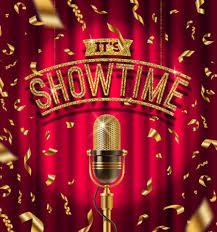 It’s time for our annual Brunswick Acres PTO Entertainment Night!While we are sad that we can't enjoy the performance together in-person, the show must go on!Submit a recording on our FlipGrid any time from now until April 16th, when the link will go live.www.flipgrid.comJoin Code: baptotalent